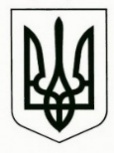 УкраїнаМЕНСЬКА МІСЬКА РАДАЧернігівська область(восьма сесія восьмого скликання)ПРОЄКТ РІШЕННЯ30 липня 2021 року 	№___Про передачу майна в оперативне управління відділу культури Менської міської ради	З метою покращення умов обслуговування користувачів, умов роботи працівників та зберігання книжкового фонду у філіях Комунального закладу «Менська публічна бібліотека», керуючись ст. 137 Господарського кодексу України, ст.ст. 26, 60 Закону України «Про місцеве самоврядування в Україні», Менська міська рада В И Р І Ш И Л А:Припинити право оперативного управління відділу освіти Менської міської ради на майно, що належить до комунальної власності Менської міської територіальної громади, а саме:приміщення колишнього дитячого садка в с. Городище;приміщення колишньої школи в с. Ушня. Передати в оперативне управління відділу культури Менської міської ради майно відповідно до переліку, наведеному у додатку до даного рішення, що належить до комунальної власності Менської міської  територіальної громади, з метою розміщення бібліотек-філій КЗ «Менська публічна бібліотека».Приймання-передачу майна здійснити комісіям, які створюються розпорядженням міського голови та наказом начальника відділу освіти Менської міської ради.Доручити міському голові Г.Г. Примакову: затвердити акти приймання-передачі майна;укласти договір на закріплення майна, зазначеного в додатку до рішення,  на праві оперативного управління за відділом культури Менської міської ради.Контроль за виконанням рішення покласти на заступників міського голови з питань діяльності виконавчих органів ради В.І. Гнипа та В.В. Прищепу.Міський голова	          Г.А. ПримаковДодаток 1до рішення 8 сесії Менської міської ради 8 скликання від 30 липня 2021 року № ____ “Про передачу майна в оперативне управління відділу культури Менської міської ради” Перелік майна комунальної власності Менської міської територіальної громади, яке передається в оперативне управління відділу культури Менської міської ради, для розміщення бібліотек-філій КЗ «Менська публічна бібліотека»Дві кімнати в приміщенні Бірківського старостату площею 44 м2 та 15 м2.Дві кімнати в приміщенні Величківського старостату площею 19,8 м2 та 39,2  м2.Приміщення колишнього дитячого садка в с. Городище.Частину зали засідань в приміщенні Данилівського старостату площею 10 м2.Приміщення колишньої школи в с. Ушня. Кімната в приміщенні Волосківського старостату площею 15 м2.